В соответствии с пунктом 5 статьи 160.2-1 Бюджетного кодекса Российской Федерации и приказом Министерства финансов Российской Федерации от 18.12.2019 № 237н «Основания и порядок организации, случаи и порядок передачи полномочий по осуществлению внутреннего финансового аудита», постановляет:Установить в администрации Новочелны-Сюрбеевского сельского поселения Комсомольского района Чувашской Республики упрощенное осуществление внутреннего финансового аудита.Ответственность за результаты выполнения бюджетных процедур и осуществления внутреннего финансового аудита в администрации Новочелны-Сюрбеевского сельского поселения Комсомольского района Чувашской Республики возлагаю на себя.Настоящее постановление вступает в силу после официального опубликования в информационном бюллетене «Вестник Новочелны-Сюрбеевского сельского Комсомольского района».и распространяется на правоотношения, возникшие с 1 октября 2021 года.Контроль за исполнением настоящего постановления оставляю за собой.Глава сельского поселения				А.Т.Орешкин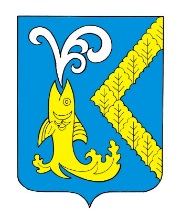 ЧĂВАШ РЕСПУБЛИКИКОМСОМОЛЬСКИ РАЙОНĚАСЛĂ   ÇĚРПУЕЛЯЛ ПОСЕЛЕНИЙĚН        АДМИНИСТРАЦИЙĔЙ Ы Ш Ă Н Удекабрĕн 16-мěшě 2021ç. №  74АСЛĂ ÇĚРПУЕЛ  ялěЧУВАШСКАЯ РЕСПУБЛИКАКОМСОМОЛЬСКИЙ РАЙОНАДМИНИСТРАЦИЯ НОВОЧЕЛНЫ-СЮРБЕЕВСКОГОСЕЛЬСКОГО ПОСЕЛЕНИЯП О С Т А Н О В Л Е Н И Еот  16 декабря 2021г. №  74село НОВОЧЕЛНЫ-СЮРБЕЕВОО принятии решения об упрощенном осуществлении внутреннего финансового аудита в      администрации Новочелны-Сюрбеевского сельского поселения Комсомольского района Чувашской Республики